Ханты – Мансийский автономный округ – Югра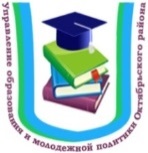 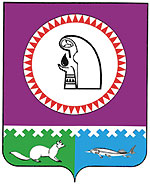 Октябрьский районМуниципальное автономное дошкольное образовательное учреждение«Детский сад общеразвивающего вида «Ромашка»План по самообразованию на 2023-2024 учебный год«Формирование основ безопасности у дошкольников" (Срок реализации 1год)                                                                                     Составитель: Злобина Надежда Викторовна              воспитатель Пояснительная запискаВ дошкольной образовательной организации обязательная и первоочередная задача взрослых (педагогов и родителей) состоит в том, чтобы оберегать и защищать маленьких детей, подготовить их к встрече с различными сложными, а порой опасными жизненными ситуациями. Необходимо выделить такие правила поведения, которые дети должны выполнять неукоснительно, так как от этого зависят их здоровье и безопасность.Безопасность – это не просто сумма усвоенных знаний, а стиль жизни, адекватное поведение в различных ситуациях. Кроме того, дети могут оказаться в неожиданной ситуации на улице и дома, поэтому главным в работе по данному направлению является стимулирование развития у детей самостоятельности и ответственности. Все, чему учат детей, они должны уметь применить в реальной жизни, на практике.Если следовать определённым правилам поведения и учить этому ребёнка с раннего возраста, то этих опасностей можно избежать. Очень важно дать ребёнку знания о правилах безопасного поведения, включая знания об источниках опасности, мерах предосторожности, способов избежания угрозы. Также необходимо помочь формированию умений действовать в тех или иных ситуациях и выработать у ребёнка привычку соблюдать меры  предосторожности и умение оценивать собственные возможности по преодолению опасности.Цель работы: изучить информацию по теме самообразования, систематизировать и обобщить полученные знания, включить их в свою работу.Задачи:- изучить методы и приёмы, способствующие формированию основ безопасности у детей дошкольного возраста;-изучить литературу по теме самообразования;-познакомить детей с правилами безопасности, учить детей избегать опасностей;- развивать интерес у родителей к совместной работе в данном направлении;- составить картотеку игр по формированию основ безопасности.Формы организации по формированию основ безопасного поведения.• Познавательные занятия• Беседы• Рассказы (рассказ – объяснение)• Работа с наглядным материалом• Игры (подвижные, сюжетно-ролевые, дидактические)• Игровые ситуации – загадки• Моделирование ситуацийПлан работы на годРазделСрокиСодержание работыПрактические выходыИзучение методической литературыСентябрь - май1.Белая К.Ю., Зимонина В.Н., Кондрыкинская Л.А., Куцакова Л.В., Мерзлякова С.И., Сахарова В.Н. Как обеспечить безопасность дошкольников - М.: Просвещение, 2001.2. Белая К.Ю. Формирование основ безопасности у дошкольников – М.: Мозаика-Синтез, 2014.3.Васильева Ц. Учим правила безопасности // Дошкольное воспитание. 1980. №2. С. 65-66.4. Гаткин Е. Я. Безопасность ребенка. — М.: Лист, 1997.5. Журавлёва В.В., Равчеева И.П. Формирование безопасного поведения в быту, социуме, природе / Волгоград: Учитель, 2014.6. Интернет-ресурсы.Анализ изученной литературы (в плане по самообразованию).Работа с детьмиСентябрь-майРазучивание дидактических, сюжетно-ролевых игр по изучению правил безопасности в различных ситуациях.Совместная игровая деятельность.Работа с детьмиСентябрь-майБеседы о безопасном поведении на улице, на природе, на водоёмах, на детской площадке, при пожаре, дома. Рассматривание развивающих карточек(безопасность, пожарная безопасностьНепосредственно образовательная деятельность, совместная деятельность, целевые прогулки и экскурсии.Работа с детьмиСентябрь-майЧтение художественной литературы.Совместная деятельность во время режимных моментов.Работа с детьмиОктябрьПодготовка к развлечению по ПДД«Дорога к теремку»Развлечение «Дорога к теремку»Работа с детьмиНоябрьБеседа на тему: «Один дома»Совместная образовательная деятельность.Работа с детьмиФевральПодготовка к вечеру загадок.Вечер загадок «Опасные предметы»Работа с детьмиАпрельПодготовка к мероприятию «В гости к Старичку-Лесовичку». (экологическая безопасность)Мероприятие «В гости к Старичку-Лесовичку».Работа с семьёйСентябрь-октябрьКонсультация для родителей «Безопасность ребёнка превыше всего!».Папка -передвижкаРабота с семьёйОктябрьОформление информационной газеты для родителей на тему «Правила пожарной безопасности».Информация в уголке для родителей.Работа с семьёйНоябрьБезопасность детей – забота взрослых.Памятки для родителей.Работа с семьёйФевральПодготовка к выставке семейного творчества «Советы доктора Неболейко»Выставка работ «Советы доктора Неболейко».Работа с семьёйАпрельПодготовка консультации для родителей.Консультация «Безопасность на детской площадке»Работа с семьёйМайПодготовка к летнему периоду.Папки- передвижки для родителей.СамореализацияСентябрь-майСоставление картотеки игр по формированию основ безопасности у детей дошкольного возраста.Картотеки дидактических, сюжетно-ролевых и подвижных игр.СамореализацияНоябрьКонсультация «Обеспечение безопасности детей дошкольного возраста». Консультация для педагогов на  сайте ДОУ «Безопасности жизнедеятельности детей ДОУ»СамореализацияФевральАзбука для воспитателей (как воспитывать безопасное поведение у дошкольников)КонсультацияСамореализацияМайОтчёт о проделанной работе по теме самообразования на итоговом педсовете.Выступление на педсовете.